Reblandkurier  20.Juli 2011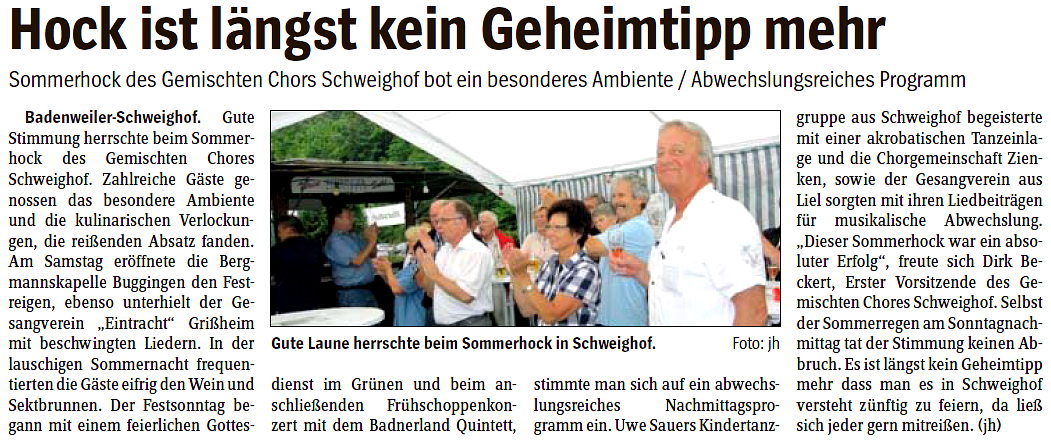 